СПИСЪКс промени  на графиците за раздаване на храни в временните  пунктове  в общ. Несебър и общ. Средец  (промените са  нанесени с  червен цвят)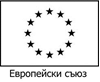 №по редВременни пунктове/населено място/Адрес на пунктоветеПериод на раздаване/начална и крайна дата на раздаване/БургасБургасБургасБургас1Бургасгр.Бургас, ул."Оборище" №95 /социална трапезария на БЧК/19.10.2020 г. – 30.11.2020 г.2Айтосгр. Айтос,  ул. "Паркова"№ 52 /общината/21.10.2020 г. – 30.11.2020 г.3Каменогр. Камено, ул. "Митко Палаузов” № 1 А /община/26.10.2020 г. – 30.11.2020 г.4Карнобатгр.Карнобат, ул."Граф Игнатиев"№2/ Домашен социален патронаж/26.10.2020 г. – 30.11.2020 г.5Малко Търновогр. Малко Търново, ул. "Княз Борис" № 52/офис на БЧК/11.11.2020 г. – 30.11.2020 г.6Несебърс. Равда, ул."Македония" №2 /община/02.11.2020 г. – 04.12.2020 г.7Поморие гр. Поморие, ул. "Смирна" №15  АОбщина Поморие - села03.11.2020 г. – 30.11.2020 г.8Приморскогр.Приморско,ул."Ропотамо"№50/административна сграда на Домашен социален патронаж/16.11.2020 г. – 30.11.2020 г.9Руенс. Руен, ул."Първи май" №36 /община/02.11.2020 г. – 30.11.2020 г.10Созополгр. Созопол, пл."Черно море"№1/сграда на общината/;с. Зидарово /Домашен социален патронаж/12.11.2020 г. – 30.11.2020 г.11Средецгр. Средец, ул. "Васил Коларов" №28 /сграда на ОП на БКС/09.11.2020 г. – 04.12.2020 г.12Сунгурларегр.Сунгурларе, ул."Георги Димитров" №46А /сграда на общината/09.11.2020 г. – 30.11.2020 г.13Царевогр. Царево, ул. "Нептун"№ 1/Детска млечна кухня/13.11.2020 г. – 30.11.2020 г.